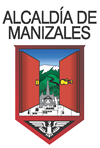 PROCEDIMIENTOACTUALIZACIÓN DE LA PÁGINA WEB DE LA SECRETARÍA DE SALUD PÚBLICAVERSIÓN 002CÓDIGO GSP-AGC-PR-001SUBPROCESO ASEGURAMIENTO, ACCESIBILIDAD Y GARANTÍA DEL SERVICIO DE SALUDESTADO VIGENTE1. OBJETIVO2. ALCANCE3. RESPONSABLE4. CONDICIONES GENERALES5. DEFINICIONES6. DOCUMENTACIÓN EXTERNA RELACIONADA7. DESARROLLOQUÉ SE HACEQUIÉN LO HACEREGISTROCÓMO LO HACEEnviar la información referente a temas de Salud que va a ser publicada en la Página WEB (Noticias, artículos, fotos, estadísticas)  - Todos 
Correos electrónicos  Mediante correo electrónico o por medio magnético, el funcionario que desee divulgar o difundir algún tipo de información en la Página WEB de la Secretaría de Salud, debe enviar dicha información ya redactada y con los respectivos anexos (Información de capacitaciones, conferencias y/o simposios, fotos, videos, publicidad, etc) a la Ingeniera encargada de la actualización de la Página WEB, a mas tardar el jueves de cada semana  Seleccionar el tipo de información que se va a subir a la Página WEB de la Secretaría de Salud Pública  - Olga Lucía Franco Serna Se verifica el tipo de información de acuerdo a la importancia y la permanencia en la pagina para definir si es Noticia, Artículos por unidad, Galería de Imágenes, Estadísticas o eventos Realizar la actualización de la Página WEB de Salud - Olga Lucía Franco Serna Se debe cargar la información a la Página WEB (Eventos de Capacitación, Conferencias y Simposios, documentos de texto, documentos de PDF y/o imágenes) a través del administrador de JOOLMA: De igual manera se carga a la página la información de conferencias, capacitaciones y/o simposios, con el fin de que la comunidad se pueda inscribir y posteriormente generar su certificado en línea y obtener las memorias del evento.  Generar las Estadistcas de Visitas a la Página WEB de la Secretaria de Salud Publica quincenalmente - Olga Lucía Franco Serna 
Reporte en Excel Los 15 y 30 de cada mes, se debe realizar una verificación en el Generador de Estadísticas de http://www.google.com/analytics/ sobre las visitas realizadas a la página WEB de la Secretaría de Salud y de igual forma se debe llevar en excel un registro quincenal con una gráfica de barras que indica de forma visible el aumento o disminución de las visitas que se realizan a dicha página.  Enviar la información de las actualizaciones de Página WEB a todos los funcionarios de la Secretaria de Salud Pública - Olga Lucía Franco Serna 
Correos electrónicos  Cada quince días se envía por correo electrónico un reporte con las actualizaciones que se han realizado en la Página WEB y con el archivo de estadísticas de la quincena respectiva a todos los funcionarios de la Secretaría de Salud  Socializar los avances y actualizaciones en el Comité de Página WEB  - Olga Lucía Franco Serna 
Acta de reunión El último jueves de cada mes a las 2:00 PM el grupo de página WEB se reúne con el objetivo de verificar las Estadísticas, avances, proyectos y estrategias para la Actualización de la página WEB con el fin de crear estrategias para fortalecer el proceso 8. CONTENIDOLISTA DE VERSIONESELABORÓREVISÓAPROBÓ